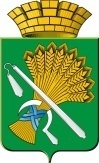 АДМИНИСТРАЦИЯ КАМЫШЛОВСКОГО ГОРОДСКОГО ОКРУГА                                П О С Т А Н О В Л Е Н И Е          ПРОЕКТот ________ N ____                                       О внесении изменений в муниципальную программу «Развитие социально-экономического комплекса Камышловского городского округа на 2021-2027 годы»,  утвержденную постановлением главы Камышловского городского округа от 09.11.2018 года №965 (с изменениями внесенными постановлениями от 08.02.2021 №96; от 19.04.2021 №274;  от 18.06.2021 №417, от 20.07.2021 № 495, от 24.09.2021 №694,  от 14.12.2021 № 926, от 25.01.2022 №51, от 10.02.2022 №113,  от 04.04.2022 №282, от 21.06.2022 №524, от 11.08.2022 №730, от 14.10.2022 №965, от 29.12.2022 №1293, от 27.01.2023 №85, от 04.04.2023 №355)	В соответствии со статьей 179 Бюджетного кодекса Российской Федерации», с Федеральным законом от 06.10.2003г № 131 «Об общих принципах организации местного самоуправления в Российской Федерации,  с Решениями Думы Камышловского городского округа от 20.04.2023 №224, от 18.05.2023 №245, от 15.06.2023 №254 «О внесении изменений в Решение Думы Камышловского городского округа от 08.12.2022 № 180 «О бюджете Камышловского городского округа на 2023 год и плановый период 2024 и 2025 годов», с постановлением главы Камышловского городского округа от 04.10.2013 № 1786 «Об утверждении Порядка формирования и реализации муниципальных программ Камышловского городского округа» (с учетом внесенных изменений от 05.12.2013 №2216, от 09.10.2014 №1612, от 24.09.2020 №632, от 09.08.2022 № 718, от 24.08.2022 №779), руководствуясь Уставом Камышловского городского округа, администрация Камышловского городского округаПОСТАНОВЛЯЕТ:1. Внести в муниципальную программу «Развитие социально-экономического комплекса Камышловского городского округа на 2021-2027 годы», утвержденную постановлением главы Камышловского городского округа от 09.11.2018 г. №965 (с изменениями внесенными постановлениями от 08.02.2021 №96; от 19.04.2021 №274; от 18.06.2021 №417, от 20.07.2021 № 495, от 24.09.2021 №694, от 14.12.2021 №926, от 25.01.2022 №51,от 10.02.2022 №113, от 04.04.2022 №2822, от 21.06.2022 №524, от 11.08.2022 №730, от 14.10.2022 №965, от 29.12.2022 №1293, от 27.01.2023 №85, от 04.04.2023 №355), следующие изменения:1.1. В паспорте программы1.1.1.  Строку «Объемы финансирования Программы по годам реализации, тыс.рублей» изложить в новой редакции:ВСЕГО:3 145 711 144,17 рублейв том числе:2021 год - 289 218 923,78 рублей,2022 год - 411 719 239,63 рублей,2023 год — 1 069 778 356,76 рублей,2024 год - 686 546 579,0 рублей,2025 год - 318 702 903,0 рублей, 2026 год - 184 872 571,0 рублей, 2027 год - 184 872 571,0 рублейиз них:областной бюджет:1 107 722 354,56 рублейв том числе:2021 год - 96 176 468,23 рублей, 2022 год - 139 507 038,76 рублей, 2023 год - 413 379 147,57 рублей, 2024 год - 173 501 400,0 рублей, 2025 год - 94 246 100,0 рублей, 2026 год - 95 456 100,0 рублей, 2027 год - 95 456 100,0 рублейфедеральный бюджет807 544 013,14 рублейв том числе:2021 год - 66 836 504,16 рублей, 2022 год - 49 056 492,02 рублей, 2023 год - 427 328 816,0 рублей, 2024 год - 227 665 700,0 рублей, 2025 год - 12 920 700,0 рублей, 2026 год - 11 867 900,0 рублей, 2027 год - 11 867 900,0 рублейместный бюджет1 230 444 776,47 рублейв том числе:2021 год - 126 205 951,39 рублей, 2022 год - 223 155 708,85 рублей, 2023 год - 229 070 392,23 рублей, 2024 год - 285 379 479,0 рублей, 2025 год - 211 536 103,0 рублей, 2026 год - 77 548 571,0 рублей, 2027 год - 77 548 571,0 рублей1.1.2. В Разделе 1 «Характеристика и анализ текущего состояния сферы социально-экономического развития Камышловского городского округа»:1) 18 Подпрограмму «Обеспечение жильем молодых семей» изложить в новой редакции:«Подпрограмма «Обеспечение жильем молодых семей» разработана на основании постановления Правительства Российской Федерации от 17.12.2010 № 1050 (ред. от 26.01.2023) «О реализации отдельных мероприятий государственной программы Российской Федерации «Обеспечение доступным и комфортным жильем и коммунальными услугами граждан Российской Федерации», подпрограммы 1 «Стимулирование развития жилищного строительства» государственной программы Свердловской области «Реализация основных направлений государственной политики в строительном комплексе Свердловской области до 2027 года», утвержденной постановлением Правительства Свердловской области от 24.10.2013 № 1296-ПП (в ред. от 02.02.2023) (далее – государственная программа), и предусматривает создание условий, способствующих улучшению жилищных условий молодых семей.Организационные мероприятия администрации Камышловского городского округа при реализации подпрограммы предусматривают:1) осуществление действий по признанию молодых семей нуждающимися в улучшении жилищных условий в порядке, установленном законодательством Российской Федерации;2) ведение учета молодых семей, нуждающихся в улучшении жилищных условий; 3) установление средней рыночной стоимости 1 кв. метра жилого помещения на территории сельских поселений, входящих в состав Камышловского муниципального района.Организационные мероприятия подпрограммы администрации Камышловского городского округа предусматривают:    1) принятие муниципальной подпрограммы по обеспечению жильем молодых семей;    2) принятие решения о признании либо отказе в признании молодых семей участниками мероприятия ведомственной целевой программы;    3) утверждение норматива стоимости 1 кв. метра общей площади жилья по Камышловскому муниципальному району для расчета размера социальной выплаты молодым семьям на приобретение (строительство) жилья;4) формирование списков молодых семей - участников мероприятия по обеспечению жильем молодых семей федерального проекта «Содействие субъектам Российской Федерации в реализации полномочий по оказанию государственной поддержки гражданам в обеспечении жильем и оплате жилищно-коммунальных услуг» государственной программы Российской Федерации «Обеспечение доступным и комфортным жильем и коммунальными услугами граждан Российской Федерации» (далее - мероприятия федерального проекта), изъявивших желание получить социальную выплату по Камышловскому городскому округу в планируемом году в соответствии с Порядком формирования вышеперечисленных списков подпрограммы 1 «Стимулирование развития жилищного строительства» государственной программы Свердловской области «Реализация основных направлений государственной политики в строительном комплексе Свердловской области до 2027 года»; 5) ежегодно определение объема средств, выделяемых из местного бюджета на финансирование социальных выплат молодым семьям;6) расчет размера социальных выплат, предоставляемых молодым семьям в соответствии с подпрограммой 1 «Стимулирование развития жилищного строительства» государственной программы Свердловской области «Реализация основных направлений государственной политики в строительном комплексе Свердловской области до 2027 года»;7) выдача молодым семьям в установленном порядке свидетельств о праве на получение социальной выплаты на приобретение (строительство) жилья;8) обеспечение контроля за реализацией свидетельств о праве на получение социальной выплаты на приобретение (строительство) жилья;9) формирование базы данных молодых семей – участников мероприятия ведомственной целевой программы по Камышловскому городскому округу;10) обеспечение освещения цели и задач подпрограммы в средствах массовой информации, действующих на территории Камышловского городского округа;11) проведение мониторинга реализации подпрограммы, подготовка информационно-аналитических и отчетных материалов;12) предоставление запрашиваемых информационно-аналитических и отчетных материалов;13) поиск организаций для участия в софинансировании предоставления социальных выплат, предоставлении материально-технических ресурсов на строительство жилья для молодых семей-участников подпрограммы, иных формах поддержки молодых семей в приобретении жилья.В рамках реализации подпрограммы молодым семьям предоставляется финансовая поддержка в форме социальных выплат молодым семьям, нуждающимся в улучшении жилищных условий. Молодая семья может получить социальную выплату только один раз. Участие в мероприятии является добровольным.Социальные выплаты молодым семьям предоставляются в соответствии с Правилами предоставления молодым семьям социальных выплат на приобретение (строительство) жилья и их использования, утвержденными Постановлением Правительства Российской Федерации от 17.12.2010 года № 1050 «О реализации отдельных мероприятий государственной программы Российской Федерации «Обеспечение доступным и комфортным жильем и коммунальными услугами граждан Российской Федерации» (в редакции Постановления Правительства Российской Федерации от 30.12.2017 года             № 1710 «Об утверждении государственной программы Российской Федерации «Обеспечение доступным и комфортным жильем и коммунальными услугами граждан Российской Федерации»), а также подпрограммой 1 «Стимулирование развития жилищного строительства» государственной программы Свердловской области «Реализация основных направлений государственной политики в строительном комплексе Свердловской области до 2027 года».Условием предоставления социальной выплаты является наличие у молодой семьи помимо права на получение средств социальной выплаты дополнительных средств - собственных средств или средств, полученных по кредитному договору (договору займа) на приобретение (строительство) жилья, в том числе по ипотечному жилищному договору, необходимых для оплаты строительства или приобретения жилого помещения. В качестве дополнительных средств молодой семьей также могут быть использованы средства (часть средств) материнского (семейного) капитала.Условием участия в основном мероприятии и предоставления социальной выплаты является согласие совершеннолетних членов молодой семьи на обработку органами местного самоуправления, органами исполнительной власти субъекта Российской Федерации, федеральными органами исполнительной власти персональных данных о членах молодой семьи.Согласие должно быть оформлено в соответствии со статьей 9 Федерального закона от 27.07.2006 года №152-ФЗ «О персональных данных».Право молодой семьи – участницы мероприятия на получение социальной выплаты удостоверяется именным документом – свидетельством о праве на получение социальной выплаты на приобретение жилого помещения или создание объекта индивидуального жилищного строительства (далее – Свидетельство), которое не является ценной бумагой. Форма свидетельства утверждается Правительством Российской Федерации.Срок действия Свидетельства составляет не более 7 месяцев с даты выдачи, указанной в Свидетельстве.Размер социальной выплаты рассчитывается на дату утверждения Министерством строительства и развития инфраструктуры Свердловской области (далее – Министерство) списков молодых семей – претендентов на получение социальной выплаты в очередном финансовом году, указывается в Свидетельстве и остается неизменным в течение всего срока его действия.Участниками мероприятия в целях предоставления социальных выплат на приобретение (строительство) жилья (далее – социальные выплаты) признаются молодые семьи, признанные участниками подпрограммы «Обеспечение жильем молодых семей» федеральной целевой программы «Жилище» на 2015–2020 годы (постановление Правительства Российской Федерации от 17.12.2010 № 1050 «О реализации отдельных мероприятий государственной программы Российской Федерации «Обеспечение доступным и комфортным жильем и коммунальными услугами граждан Российской Федерации»), основного мероприятия «Обеспечение жильем молодых семей» государственной программы Российской Федерации «Обеспечение доступным и комфортным жильем и коммунальными услугами граждан Российской Федерации», утвержденной постановлением Правительства Российской Федерации от 30.12.2017 № 1710 «Об утверждении государственной программы Российской Федерации «Обеспечение доступным и комфортным жильем и коммунальными услугами граждан Российской Федерации», и молодые семьи, не имеющие детей, молодые семьи, имеющие одного ребенка и более, где один из супругов не является гражданином Российской Федерации, неполные молодые семьи, состоящие из одного молодого родителя, являющегося гражданином Российской Федерации, и одного ребенка и более, соответствующие следующим требованиям:1) возраст каждого из супругов либо одного родителя в неполной семье на день принятия решения о включении молодой семьи – участницы мероприятия в список претендентов на получение социальной выплаты в планируемом году не превышает 35 лет;2) молодая семья признана нуждающейся в жилом помещении; 3) наличие у молодой семьи доходов, позволяющих получить кредит, либо иных денежных средств, достаточных для оплаты расчетной (средней) стоимости жилья в части, превышающей размер предоставляемой социальной выплаты (далее – платежеспособность).Под нуждающимися в жилых помещениях понимаются молодые семьи, поставленные на учет в качестве нуждающихся в улучшении жилищных условий до 1 марта 2005 года, а также молодые семьи, признанные органами местного самоуправления по месту их постоянного жительства нуждающимися в жилых помещениях после 1 марта 2005 года по тем же основаниям, которые установлены статьей 51 Жилищного кодекса Российской Федерации для признания граждан нуждающимися в жилых помещениях, предоставляемых по договорам социального найма, вне зависимости от того, поставлены ли они на учет в качестве нуждающихся в жилых помещениях. При расчете уровня обеспеченности общей площадью жилого помещения, учитываемого при определении молодых семей нуждающимися в жилых помещениях, используется суммарный размер общей площади всех пригодных для проживания жилых помещений, занимаемых членами молодой семьи по договорам социального найма, и (или) жилых помещений и (или) части жилого помещения (жилых помещений), принадлежащих членам молодой семьи на праве собственности.Платежеспособность молодой семьи рассчитывается в соответствии с Порядком предоставления социальных выплат молодым семьям на приобретение (строительство) жилья и их использования подпрограммы «1 «Стимулирование развития жилищного строительства» государственной программы Свердловской области «Реализация основных направлений государственной политики в строительном комплексе Свердловской области до 2027 года».Список молодых семей – участников мероприятия, изъявивших желание получить социальную выплату, по муниципальному образованию формируется в хронологической последовательности по дате постановки молодой семьи на учет в качестве нуждающейся в улучшении жилищных условий.В первую очередь в список молодых семей – участников мероприятия, изъявивших желание получить социальную выплату, по муниципальному образованию включаются молодые семьи, принятые на учет в качестве нуждающихся в улучшении жилищных условий до 1 марта 2005 года, а также молодые семьи, имеющие трех и более детей.В случае использования социальной выплаты для оплаты цены договора купли-продажи жилого помещения (за исключением случаев, когда оплата цены договора купли-продажи предусматривается в составе цены договора с уполномоченной организацией на приобретение жилого помещения экономического класса на первичном рынке жилья); для оплаты цены договора строительного подряда на строительство жилого дома (далее – договор строительного подряда); для осуществления последнего платежа в счет уплаты паевого взноса в полном размере, после уплаты которого жилое помещение переходит в собственность молодой семьи (в случае если молодая семья или один из супругов в молодой семье является членом жилищного, жилищно-строительного, жилищного накопительного кооператива (далее – кооператив); для уплаты первоначального взноса при получении жилищного кредита, в том числе ипотечного, или жилищного займа на приобретение жилого помещения или строительство жилого дома; для оплаты цены договора с уполномоченной организацией на приобретение в интересах молодой семьи жилого помещения экономического класса на первичном рынке жилья, в том числе на оплату цены договора купли-продажи жилого помещения (в случаях, когда это предусмотрено договором с уполномоченной организацией) и (или) оплату услуг указанной организации; для оплаты цены договора участия в долевом строительстве, который предусматривает в качестве объекта долевого строительства жилое помещение, путем внесения соответствующих средств на счет эскроу общая площадь приобретаемого жилого помещения (строящегося жилого дома) в расчете на каждого члена молодой семьи на дату государственной регистрации права собственности на такое жилое помещение (жилой дом) не может быть меньше учетной нормы общей площади жилого помещения, установленной органом местного самоуправления в целях принятия граждан на учет в качестве нуждающихся в жилых помещениях в месте приобретения жилого помещения или строительства жилого дома.В случае использования социальной выплаты для погашения основной суммы долга и уплаты процентов по жилищным кредитам, в том числе ипотечным, или жилищным займам на приобретение жилого помещения или строительство жилого дома, за исключением иных процентов, штрафов, комиссий и пеней за просрочку исполнения обязательств по этим кредитам или займам, общая площадь приобретаемого жилого помещения (строящегося жилого дома) в расчете на каждого члена молодой семьи на дату государственной регистрации права собственности на такое жилое помещение (жилой дом) не может быть меньше учетной нормы общей площади жилого помещения, установленной органом местного самоуправления в целях принятия граждан на учет в качестве нуждающихся в жилых помещениях в месте приобретения жилого помещения или строительства жилого дома.Социальная выплата не может быть использована на приобретение жилого помещения у близких родственников (супруга (супруги), дедушки (бабушки), внуков, родителей (в том числе усыновителей), детей (в том числе усыновленных), полнородных и неполнородных братьев и сестер).Приобретаемое жилое помещение должно быть оформлено в общую собственность всех членов молодой семьи, указанных в Свидетельстве. Молодые семьи - участники мероприятий федерального проекта могут привлекать в целях приобретения жилого помещения (строительства жилого дома, уплаты цены договора участия в долевом строительстве) собственные средства, средства материнского (семейного) капитала и средства кредитов или займов, предоставляемых любыми организациями и (или) физическими лицами.Приобретаемое молодой семьей жилое помещение (жилые помещения) или создаваемый объект индивидуального жилищного строительства должны находиться на территории Свердловской области и оплачивается социальной выплатой в соответствии с Правилами предоставления молодым семьям социальных выплат на приобретение жилья и их использования, утвержденными Постановлением Правительства Российской Федерации от 17.12.2010 № 1050 «О реализации отдельных мероприятий государственной программы Российской Федерации «Обеспечение доступным и комфортным жильем и коммунальными услугами граждан Российской Федерации» (в редакции Постановления Правительства Российской Федерации от 30.12.2017 года №1710 «Об утверждении государственной программы Российской Федерации «Обеспечение доступным и комфортным жильем и коммунальными услугами граждан Российской Федерации»), в Порядке, предусмотренном подпрограммой 1 «Стимулирование развития жилищного строительства» государственной программы Свердловской области «Реализация основных направлений государственной политики в строительном комплексе Свердловской области до 2027 года».В случае использования социальной выплаты для оплаты первоначального взноса при получении жилищного кредита, в том числе ипотечного, или жилищного займа на приобретение жилого помещения или строительство жилого дома и уплаты процентов по жилищным кредитам, в том числе ипотечным, или жилищным займам на приобретение жилого помещения или строительство жилого дома, за исключением иных процентов, штрафов, комиссий и пеней за просрочку исполнения обязательств по этим кредитам или займам, допускается оформление приобретенного жилого помещения или построенного жилого дома в собственность одного из супругов или обоих супругов. При этом лицо (лица), на чье имя оформлено право собственности на жилое помещение или жилой дом, представляет (представляют) в орган местного самоуправления нотариально заверенное обязательство переоформить приобретенное с помощью социальной выплаты жилое помещение или построенный с помощью социальной выплаты жилой дом в общую собственность всех членов семьи, указанных в Свидетельстве, в течение 6 месяцев после снятия обременения с такого жилого помещения или жилого дома.В случае использования социальной выплаты для оплаты цены договора участия в долевом строительстве, который предусматривает в качестве объекта долевого строительства жилое помещение, путем внесения соответствующих средств на счет эскроу допускается указание в договоре участия в долевом строительстве в качестве участника (участников) долевого строительства одного из супругов или обоих супругов. При этом лицо (лица), являющееся (являющиеся) участником (участниками) долевого строительства, представляет (представляют) в орган местного самоуправления нотариально заверенное обязательство переоформить жилое помещение, являющееся объектом долевого строительства, в общую собственность всех членов семьи, указанных в Свидетельстве, в течение 6 месяцев после принятия участником (участниками) долевого строительства объекта долевого строительства от застройщика жилого дома при наличии разрешения на ввод в эксплуатацию жилого дома.Размер социальной выплаты составляет не менее 35 процентов расчетной стоимости жилья - для молодых семей, не имеющих детей, и не менее 40 процентов расчетной стоимости жилья - для молодых семей, имеющих одного и более детей, и одиноко проживающих родителей с детьми и может выплачиваться за счет средств бюджетов всех уровней.Для молодых семей доля социальной выплаты за счет средств местного бюджета составляет не менее 10 процентов расчетной стоимости жилья, доля областного и при наличии федерального бюджета составляет не более 25 и 30 процентов расчетной стоимости жилья в зависимости от состава семьи. Размер общей площади жилого помещения, с учетом которой определяется размер социальной выплаты, составляет:1) для семьи численностью два человека (молодые супруги или один молодой родитель и ребенок) – 42 квадратных метра;2) для семьи численностью три человека и более, включающей помимо молодых супругов одного и более детей (либо семьи, состоящей из одного молодого родителя и двух и более детей), – по 18 квадратных метров на каждого члена семьи.Средства областного бюджета перечисляются в форме субсидий на софинансирование социальных выплат молодым семьям на приобретение (строительство) жилья в доход бюджета Камышловского муниципального района в соответствии с Порядком предоставления и распределения субсидии из областного бюджета бюджетам муниципальных образований, расположенных на территории Свердловской области, на предоставление социальных выплат молодым семьям на приобретение (строительство) жилья, предусмотренным подпрограммой 1 «Стимулирование развития жилищного строительства» государственной программы Свердловской области «Реализация основных направлений государственной политики в строительном комплексе Свердловской области до 2024 года». Предоставление субсидий из федерального бюджета бюджетам субъектов Российской Федерации на софинансирование расходных обязательств субъектов Российской Федерации на предоставление социальных выплат молодым семьям на приобретение (строительство) жилья осуществляется в соответствии с Правилами предоставления и распределения субсидий из федерального бюджета бюджетам субъектов Российской Федерации на софинансирование расходных обязательств субъектов Российской Федерации на предоставление социальных выплат молодым семьям на приобретение (строительство) жилья в рамках мероприятия федерального проекта «Содействие субъектам Российской Федерации в реализации полномочий по оказанию государственной поддержки гражданам в обеспечении жильем и коммунальных услуг».В софинансировании предоставления социальных выплат могут участвовать организации, за исключением организаций, предоставляющих кредиты (займы) на приобретение или строительство жилья, в том числе ипотечные жилищные кредиты. Софинансирование может быть в форме предоставления дополнительных финансовых средств на софинансирование социальных выплат, при этом доля всех бюджетов не подлежит изменению, предоставления материально-технических ресурсов на строительство жилья для молодых семей - участников мероприятия ведомственной целевой программы, а также иные формы поддержки. Конкретные формы участия этих организаций в реализации подпрограммы определяются в соглашении, заключаемом между организациями и Камышловским городским округом в порядке, устанавливаемом нормативными правовыми актами Правительства Свердловской области и Камышловским городским округом.В случае, когда после начисления социальных выплат в бюджете Камышловского городского округа сложился остаток средств областного или, при наличии, федерального бюджета, выделенных в качестве субсидии на софинансирование социальных выплат молодым семьям на приобретение (строительство) жилья в текущем финансовом году (далее – остаток средств), он направляется на предоставление социальной выплаты молодой семье, следующей по списку молодых семей – участников мероприятия ведомственной целевой программы, изъявивших желание получить социальную выплату по Камышловскому городскому округу в конкретном году, при этом размер социальной выплаты должен соответствовать размеру социальной выплаты, предусмотренному муниципальной программой. Решение об увеличении доли местного бюджета принимается Камышловским городским округом и направляется в Министерство строительства и развития инфраструктуры Свердловской области. В случае прохождения Свердловской области федерального отбора субъектов Российской Федерации для реализации мероприятия федерального проекта в году, в котором Камышловский городской округ прошел отбор муниципальных образований в Свердловской области, бюджетам которых могут быть предоставлены субсидии на софинансирование социальных выплат молодым семьям на приобретение (строительство) жилья и объем субсидии из областного бюджета, меньше чем расходные обязательства Камышловского городского округа социальная(ые) выплата(ы) молодой(ым) семье(ям) выплачивается (выплачиваются) за счет средств местного бюджета в размере, предусмотренном муниципальной программой. В данном случае реализация социальных выплат осуществляется в порядке и на условиях, установленных Подпрограммой в соответствии с Порядком формирования вышеперечисленных списков подпрограммы 1 «Стимулирование развития жилищного строительства» государственной программы Свердловской области «Реализация основных направлений государственной политики в строительном комплексе Свердловской области до 2027 года» и объем средств местного бюджета уменьшению не подлежит. В случае возникновения остатка средств местного бюджета, объем средств местного бюджета подлежит увеличению до полной социальной выплаты семье, следующей по списку.В случае выделения субсидии из областного бюджета на софинансирование социальных выплат молодым семьям на приобретение (строительство) жилья и в местном бюджете Камышловского городского округа не достаточно средств для обеспечения софинансирования, объем средств местного бюджета подлежит увеличению до минимального достаточного размера, необходимого для софинансирования социальных выплат молодым семьям.В случае выделения субсидии из федерального бюджета на софинансирование социальных выплат молодым семьям на приобретение (строительство) жилья и в местном бюджете Камышловского городского округа не достаточно средств для обеспечения софинансирования, объем средств местного бюджета подлежит увеличению до минимального достаточного размера, необходимого для софинансирования социальных выплат молодым семьям.В случае, когда после начисления социальных выплат в бюджете Камышловского городского округа сложился остаток средств областного или, при наличии, федерального бюджета, выделенных в качестве субсидии на софинансирование социальных выплат молодым семьям на приобретение (строительство) жилья в текущем финансовом году (далее - остаток средств), он направляется на предоставление социальной выплаты молодой семье, следующей по списку молодых семей - участников мероприятия ведомственной целевой программы, изъявивших желание получить социальную выплату по муниципальному образованию в конкретном году, при этом размер социальной выплаты должен соответствовать размеру социальной выплаты, предусмотренному Подпрограммой. Решение об увеличении доли местного бюджета принимается органом местного самоуправления Камышловского городского округа и направляется в Министерство строительства и развития инфраструктуры Свердловской области.Если после распределения средств областного или, при наличии, федерального бюджета на софинансирование социальных выплат в местном бюджете Камышловского городского округа остались финансовые средства, предусмотренные на эти цели, социальная выплата молодой семье выплачивается за счет средств местного бюджета Камышловского городского округа в размере, предусмотренном Подпрограммой. В данном случае реализация социальных выплат осуществляется в порядке и на условиях, установленных Подпрограммой.Предусматриваются следующие механизмы по софинансированию расходных обязательств по предоставлению социальных выплат:1) увеличение объема средств местного бюджета муниципального образования в Свердловской области до минимального достаточного размера, необходимого для софинансирования социальных выплат молодым семьям, в случае выделения средств областного бюджета;2) увеличение объема средств местного бюджета муниципального образования в Свердловской области до минимального достаточного размера, необходимого для софинансирования социальных выплат молодым семьям, в случае выделения средств федерального бюджета;3) увеличение объема средств местного бюджета муниципального образования до полной социальной выплаты в случае нехватки средств местного бюджета Камышловского городского округа для исполнения гарантийных обязательств, данных муниципальным образованием исполнителю Подпрограммы при прохождении отбора муниципальных образований в Свердловской области, бюджетам которых могут быть предоставлены субсидии на софинансирование социальных выплат молодым семьям на приобретение (строительство) жилья».2) 19. Подпрограмму «Предоставление региональной поддержки молодым семьям на улучшение жилищных условий» изложить в новой редакции:«В рамках реализации подпрограммы предоставляется финансовая поддержка в форме региональных социальных выплат молодым семьям, нуждающимся в улучшении жилищных условий в размере 20 процентов от расчетной стоимости жилья за счет средств областного и местного бюджетов. 	Предоставление региональной социальной выплаты осуществляется через реализацию функций администрации Камышловского городского округа, Министерства строительства и развития инфраструктуры Свердловской области.Организационные мероприятия администрации Камышловского городского округа при реализации подпрограммы предусматривают:1) осуществление действий по признанию молодых семей нуждающимися в улучшении жилищных условий в порядке, установленном законодательством Российской Федерации;2) ведение учета молодых семей, нуждающихся в улучшении жилищных условий;Организационные мероприятия подпрограммы администрации Камышловского городского округа предусматривают:    1) принятие муниципальной подпрограммы по предоставлению региональных социальных выплат молодым семьям;    2) принятие решения о признании либо отказе в признании молодых семей участниками Подпрограммы;    3) утверждение норматива стоимости 1 кв. метра общей площади жилья по Камышловскому городскому округу для расчета размера региональной социальной выплаты молодым семьям на приобретение (строительство) жилья с учетом установленной средней рыночной стоимости 1 кв. метра жилого помещения на территории Камышловского городского округа, в порядке, установленном Законом Свердловской области от 22 июля 2005 года № 96-ОЗ «О признании граждан малоимущими в целях предоставления им по договорам социального найма жилых помещений муниципального жилищного фонда на территории Свердловской области»;    4) формирование списков молодых семей - участников подпрограммы, изъявивших желание получить региональную социальную выплату по Камышловскому городскому округу в соответствии с Порядком формирования списков молодых семей – участников подпрограммы, изъявивших желание получить региональную социальную выплату по муниципальному образованию в Свердловской области, сводного списка молодых семей - участников подпрограммы, изъявивших желание получить региональную социальную выплату по Свердловской области и списка молодых семей - получателей региональной социальной выплаты по Свердловской области подпрограммы «Предоставление региональной поддержки молодым семьям на улучшение жилищных условий» государственной программы Свердловской области «Реализация основных направлений государственной политики  в строительном комплексе Свердловской области до 2024 года»; 5) ежегодно определение объема средств, выделяемых из местного бюджета на финансирование региональных социальных выплат молодым семьям;6) расчет размера региональных социальных выплат, предоставляемых молодым семьям в соответствии с подпрограммой «Стимулирование развития жилищного строительства» государственной программы Свердловской области «Реализация основных направлений государственной политики в строительном комплексе Свердловской области до 2024 года»»;7) выдача молодым семьям в установленном порядке свидетельств о праве на получение региональной социальной выплаты на приобретение (строительство) жилья;8) обеспечение контроля за реализацией свидетельств о праве на получение региональной социальной выплаты на приобретение (строительство) жилья;9) формирование базы данных молодых семей – участников Подпрограммы по Камышловскому городскому округу;10) обеспечение освещения цели и задач подпрограммы в средствах массовой информации, действующих на территории Камышловского городского округа;11) подготовка и предоставление информационно-аналитических и отчетных материалов; Участницей Подпрограммы 1 может быть молодая семья, признанная участницей подпрограммы «Обеспечение жильем молодых семей» федеральной целевой программы «Жилище» на 2011–2015 годы (постановление Правительства Российской Федерации от 17.12.2010 № 1050 «О реализации отдельных мероприятий государственной программы Российской Федерации «Обеспечение доступным и комфортным жильем и коммунальными услугами граждан Российской Федерации») (далее – подпрограмма «Обеспечение жильем молодых семей» федеральной целевой программы «Жилище» на 2011–2015 годы), подпрограммы «Обеспечение жильем молодых семей» федеральной целевой программы «Жилище» на 2015–2020 годы (постановление Правительства Российской Федерации от 17.12.2010 № 1050 «О реализации отдельных мероприятий государственной программы Российской Федерации «Обеспечение доступным и комфортным жильем и коммунальными услугами граждан Российской Федерации») (далее – подпрограмма «Обеспечение жильем молодых семей» федеральной целевой программы «Жилище» на 2015–2020 годы) или мероприятия по обеспечению жильем молодых семей с предоставлением социальных выплат на приобретение (строительство) жилья, в том числе с привлечением средств федерального бюджета в рамках мероприятия по обеспечению жильем молодых семей ведомственной целевой программы «Оказание государственной поддержки гражданам в обеспечении жильем и оплате жилищно-коммунальных услуг» государственной программы Российской Федерации «Обеспечение доступным и комфортным жильем и коммунальными услугами граждан Российской Федерации», утвержденной постановлением Правительства Российской Федерации от 30.12.2017 № 1710 «Об утверждении государственной программы Российской Федерации «Обеспечение доступным и комфортным жильем и коммунальными услугами граждан Российской Федерации», соответствующая следующим условиям:1) возраст каждого из супругов либо одного родителя в неполной семье не превышает 35 лет на момент подачи заявления на участие в Подпрограмме;2) все члены молодой семьи являются гражданами Российской Федерации;3) наличие у молодой семьи доходов, позволяющих получить кредит, либо иных денежных средств, достаточных для оплаты расчетной (средней) стоимости жилья в части, превышающей размер предоставляемой региональной социальной выплаты (далее – платежеспособность), или наличие заключенного договора на ипотечное жилищное кредитование (заем).Молодая семья может получить региональную социальную выплату только один раз. Участие молодой семьи в Подпрограмме является добровольным. Условием участия в Подпрограмме и предоставления региональной социальной выплаты является согласие совершеннолетних членов молодой семьи на обработку органами местного самоуправления муниципальных образований в Свердловской области, исполнительными органами государственной власти Свердловской области персональных данных о членах молодой семьи.Согласие должно быть оформлено в соответствии со статьей 9 Федерального закона от 27 июля 2006 года № 152-ФЗ «О персональных данных».Размер общей площади жилого помещения, с учетом которой определяется размер региональной социальной выплаты, составляет:1) для семьи численностью два человека (молодые супруги или один молодой родитель и ребенок) – 42 кв. метра;2) для семьи численностью три человека и более, включающей помимо молодых супругов одного и более детей (либо семьи, состоящей из одного молодого родителя и двух и более детей), – по 18 кв. метров на каждого члена семьи.Молодая семья признается органом местного самоуправления муниципального образования имеющей достаточные доходы для оплаты расчетной стоимости жилья в части, превышающей размер региональной социальной выплаты (или платежеспособной), если разница между расчетной стоимостью жилья, используемой для расчета региональной социальной выплаты, и размером региональной социальной выплаты меньше или равна сумме средств, подтвержденных документами, представленными молодой семьей для расчета платежеспособности.Молодые семьи – участники Подпрограммы могут привлекать в целях приобретения жилого помещения (строительства жилого дома) собственные средства, средства материнского (семейного) капитала и средства кредитов или займов, предоставляемых любыми организациями и (или) физическими лицами.Региональные социальные выплаты используются:1) для оплаты цены договора купли-продажи жилого помещения (за исключением случаев, когда оплата цены договора купли-продажи предусматривается в составе цены договора с уполномоченной организацией на приобретение жилого помещения на первичном рынке жилья);2) для оплаты цены договора строительного подряда на создание объекта индивидуального жилищного строительства (далее - строительство жилого дома);3) для осуществления последнего платежа в счет уплаты паевого взноса в полном размере, после уплаты которого жилое помещение переходит в собственность молодой семьи (в случае если молодая семья или один из членов молодой семьи является членом жилищного, жилищно-строительного, жилищного накопительного кооператива (далее - кооператив));4) для уплаты первоначального взноса при получении жилищного кредита, в том числе ипотечного, или жилищного займа (далее - жилищный кредит) на приобретение жилого помещения по договору купли-продажи или строительство жилого дома;5) для погашения суммы основного долга (части суммы основного долга) и уплаты процентов по жилищным кредитам на приобретение жилого помещения или строительство жилого дома или по кредиту (займу) на погашение ранее предоставленного жилищного кредита на приобретение жилого помещения или строительство жилого дома, за исключением иных процентов, штрафов, комиссий и пеней за просрочку исполнения обязательств по указанным жилищным кредитам или кредитам (займам) на погашение ранее предоставленного жилищного кредита;6) для оплаты цены договора с уполномоченной организацией на приобретение в интересах молодой семьи жилого помещения на первичном рынке жилья, в том числе на оплату цены договора купли-продажи жилого помещения (в случаях если это предусмотрено договором с уполномоченной организацией) и (или) оплату услуг указанной организации;7) для уплаты цены договора участия в долевом строительстве, который предусматривает в качестве объекта долевого строительства жилое помещение, содержащего одно из условий привлечения денежных средств участников долевого строительства, установленных пунктом 5 части 4 статьи 4 Федерального закона от 30 декабря 2004 года № 214-ФЗ "Об участии в долевом строительстве многоквартирных домов и иных объектов недвижимости и о внесении изменений в некоторые законодательные акты Российской Федерации" (далее - договор участия в долевом строительстве), или уплаты цены договора уступки участником долевого строительства прав требований по договору участия в долевом строительстве (далее - договор уступки прав требований по договору участия в долевом строительстве);8) для уплаты первоначального взноса при получении жилищного кредита на уплату цены договора участия в долевом строительстве, на уплату цены договора уступки прав требований по договору участия в долевом строительстве;9) для погашения суммы основного долга (части суммы основного долга) и уплаты процентов по жилищному кредиту на уплату цены договора участия в долевом строительстве или на уплату цены договора уступки прав требований по договору участия в долевом строительстве либо по кредиту (займу) на погашение ранее предоставленного жилищного кредита на уплату цены договора участия в долевом строительстве или на уплату цены договора уступки прав требований по договору участия в долевом строительстве (за исключением иных процентов, штрафов, комиссий и пеней за просрочку исполнения обязательств по указанным жилищным кредитам либо кредитам (займам) на погашение ранее предоставленного жилищного кредита).Право молодой семьи – участницы Подпрограммы на получение региональной социальной выплаты удостоверяется именным документом – свидетельством о праве на получение региональной социальной выплаты на улучшение жилищных условий (далее – Свидетельство), которое не является ценной бумагой.Администрация Камышловского городского округа производит оформление и выдачу Свидетельств молодым семьям – получателям региональных социальных выплат в течение 30 календарных дней после получения уведомления о лимитах бюджетных обязательств на предоставление субсидии из областного бюджета на предоставление региональных социальных выплат молодым семьям на улучшение жилищных условий и выписки из утвержденного Министерством списка молодых семей – получателей региональной социальной выплаты в текущем финансовом году.Срок действия свидетельства составляет 7 месяцев с даты выдачи, указанной в Свидетельстве. Размер региональной социальной выплаты, предоставляемой молодой семье, указывается в Свидетельстве и является неизменным на весь срок его действия. Расчет размера региональной социальной выплаты производится на дату выдачи свидетельства и производится в соответствии с подпрограммой «Стимулирование развития жилищного строительства» государственной программы Свердловской области «Реализация основных направлений государственной политики в строительном комплексе Свердловской области до 2027 года».Приобретаемое молодой семьей жилое помещение должно находиться или строительство жилого дома должно осуществляться на территории Свердловской области. Общая площадь приобретаемого жилого помещения (строящегося жилого дома) в расчете на каждого члена молодой семьи, учтенного при расчете размера региональной социальной выплаты, не может быть меньше учетной нормы общей площади жилого помещения, установленной органом местного самоуправления муниципального образования, в целях принятия граждан на учет в качестве нуждающихся в улучшении жилищных условий в месте приобретения жилого помещения или строительства жилого дома.Приобретаемое жилое помещение должно быть оформлено в общую собственность всех членов молодой семьи, указанных в Свидетельстве.Размер региональной социальной выплаты составляет 20% расчетной стоимости жилья и может выплачиваться за счет средств областного и местного бюджетов. Для молодых семей доля региональной социальной выплаты за счет средств местного бюджета составляет не менее 5% расчетной стоимости жилья, доля областного бюджета составляет не более 15% расчетной стоимости жилья.В случае  после начисления региональных социальных выплат в местном бюджете сложился остаток средств областного бюджета, выделенных в качестве субсидии (далее – остаток средств), он направляется на предоставление молодой семье региональной социальной выплаты, следующей по списку молодых семей – участников Подпрограммы 1, изъявивших желание получить региональную социальную выплату, по муниципальному образованию в текущем финансовом году, при этом размер региональной социальной выплаты должен соответствовать размеру региональной социальной выплаты, предусмотренному настоящим порядком. Решение об увеличении средств местного бюджета в объеме, необходимом для обеспечения финансирования региональной социальной выплаты в полном размере, принимается органом местного самоуправления муниципального образования и направляется в Министерство. Если органом местного самоуправления муниципального образования не принимается решение об увеличении средств местного бюджета в объеме, необходимом для обеспечения финансирования региональной социальной выплаты в полном размере, остаток средств возвращается в областной бюджет в порядке, предусмотренном законодательством Свердловской области.Если после распределения средств областного бюджета на софинансирование региональных социальных выплат в местном бюджете Камышловского городского округа остались финансовые средства, предусмотренные на эти цели, региональная социальная выплата предоставляется за счет средств местного бюджета Камышловского городского округаа в размере, предусмотренном Подпрограммой. В данном случае использование региональных социальных выплат осуществляется в порядке и на условиях, установленных Подпрограммой 1 «Стимулирование развития жилищного строительства» государственной программы Свердловской области «Реализация основных направлений государственной политики в строительном комплексе Свердловской области до 2027 года».Предусматриваются следующие механизмы по софинансированию расходных обязательств по предоставлению региональных социальных выплат:1) увеличение объема средств местного бюджета Камышловского городского округа до минимального достаточного размера, необходимого для софинансирования региональных социальных выплат молодым семьям, в случае выделения средств областного бюджета;2) увеличение объема средств местного бюджета муниципального образования до полной региональной социальной выплаты в случае нехватки средств местного бюджета Камышловского городского округа для исполнения гарантийных обязательств, данных муниципальным образованием исполнителю Подпрограммы при прохождении отбора муниципальных образований в Свердловской области, бюджетам которых могут быть предоставлены субсидии на софинансирование социальных выплат молодым семьям на приобретение (строительство) жилья.Предоставление молодым семьям региональных социальных выплат на приобретение (строительство) жилья осуществляется в соответствии с Порядком предоставления региональных социальных выплат молодым семьям на улучшение жилищных условий и их использования подпрограммы 1 «Стимулирование развития жилищного строительства» государственной программы Свердловской области «Реализация основных направлений государственной политики в строительном комплексе Свердловской области до 2027 года».1.2.Паспорт       муниципальной     Программы     «Развитие   социально-экономического комплекса Камышловского городского округа на 2021-2027 годы» утвердить в новой редакции (прилагается).1.3. «Цели, задачи и целевые показатели реализации муниципальной программы «Развитие социально-экономического комплекса Камышловского городского округа на 2021- 2027 годы» изложить в новой редакции (Приложение №1).1.4. «План мероприятий по выполнению программы «Развитие социально - экономического комплекса Камышловского городского округа на 2021-2027 годы» изложить в новой редакции (Приложение №2).	2.Настоящее постановление опубликовать в газете «Камышловские известия» и разместить на официальном сайте администрации Камышловского городского округа.3. Контроль за выполнением настоящего постановления возложить на заместителя главы Камышловского городского округа Власову Е.Н.Глава Камышловского городского округа                                      А.В. Половников